Васильева МашаСолнечные домаПовышение энергоэффективности зданий в последние десятилетия стало одним из основных направлений развития строительной индустрии. За рубежом начало разработок по улучшению теплозащиты эксплуатируемых зданий явилось следствием энергетического кризиса 70-х годов, и с 1976 года в большинстве зарубежных стран нормируемые величины теплозащиты конструкций увеличились в 2 - 3,5 раза. В настоящее время процесс этот не замер на месте: требования к используемым теплоизолирующим материалам постоянно повышаются, ужесточаются нормативы теплопроницаемости и смежных параметров отдельных строительных конструкций и сооружений в целом.Теплоизоляция зданий и сооружений преследует несколько практических, целей: повышение уровня комфортности, тепло- и звукоизоляции, экономию топливных ресурсов и сокращение эксплуатационных расходов. Однако в концепцию энергоэффективного дома входит не только изоляция конструкций при помощи теплоизолирующих материалов, но и специфические инженерные решения системы вентиляции и теплоснабжения.Концепция энергосберегающего дома хоть и с заметным запозданием, но находит признание и в России. До недавнего времени дешевизна энергоносителей в нашей стране не позволяла ощутить максимальный экономический эффект от использования современных теплосберегающих материалов и соответствующих инженерных решений. Наблюдался такой парадокс: стоимость строительства в России ниже уровня мировых цен всего на 20-30%, а стоимость энергоресурсов отличалась в 6-7 раз. Но поскольку Россия взяла курс на построение эффективной экономики и вхождение в мировое сообщество, баланс цен на энергоносители начал восстанавливаться стремительными темпами. Только за два последних года цены наэлектроэнергию выросли на 45,8%, а на газ - на 63,5%.Пример энергосберегающего дома: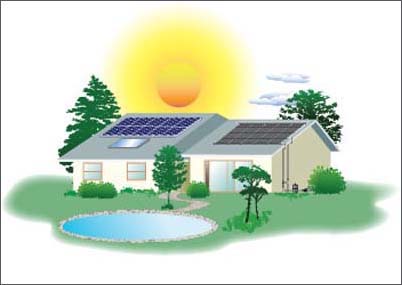 От обычного дома к солнечномуИспользование солнечных коллекторов в существующих домах должно стать одной из первоочередных задач. Это обеспечит не только реальное сокращение потребностей в ископаемом топливе, но и сэкономит значительные денежные средства.Как и для новых зданий, переоборудование старых может осуществляться на различных уровнях технологической сложности, денежных и энергетических расходов и практического подхода. Существуют три основных способа переоборудования зданий: крепление коллекторов к существующим или несколько видоизмененным наружным стенам или крышам домов; установка коллекторов на пристройку к зданию (крыльцо, гараж, новое крыло); строительство сооружения для размещения коллекторов отдельно от здания (отдельно стоящий сарай, гараж, амбар или сооружение, построенное исключительно для размещения коллектора.Срок службы солнечной установкиСрок службы солнечной установки определить не просто. Существует чрезвычайно большое разнообразие типов бытовых солнечных установок; материалы, используемые при их изготовлении, также весьма различны. Кроме того, сферы применения солнечных установок и условия их эксплуатации существенно различаются.История инженерных разработок солнечных установок также коротка, и в настоящее время надежные данные относительно срока службы солнечных установок и их арматуры практически отсутствуют. Однако ниже приводятся некоторые сведения, касающиеся срока службы солнечных установок.Стационарные солнечные водонагреватели с системой периодической подачи водыСреди сонечных установок этого типа наиболее простым по конструкции и дешевым является водонагреватель, состоящий из нескольких рядов в виде пластмассовых емкостей. Считается, что такие солнечные водонагреватели имеют срок службы до 10 лет. Солнечные водонагреватели этого типа часто выполняют из прозрачных армированных полиэфирных панелей с пленочным покрытием из поликарбоната. Под влиянием прямого солнечного излучения поверхность этих панелей через 5...7 лет желтеет и становится мутной.Солнечные водонагреватели с естественной циркуляцией водыОбычно срок службы таких водонагревателей составляет 10...15 лет. Срок службы коллекторных панелей в значительной степени зависит от качества воды. Следует иметь в виду, что чаще всего повреждения происходят в резьбовых соединениях и в прокладках кранов и клапанов.Корпуса таких солнечных водонагревателей обычно изготавливают из стали с покрытием ПВХ. Корпус служит обычно более 10 лет. Нужно только следить за тем, чтобы не повредить покрытие при монтаже и ремонте.Солнечные коллекторы как элементы системОбычно солнечные коллекторы такого типа имеют срок службы 15...20 лет. Для изготовления таких солнечных коллекторов используют самые различные материалы. Прочность коллекторов определяется конструкционными материалами, а также качеством конструктивных узлов. Такие коллекторы можно рекомендовать для использования, при этом следует соблюдать правила их установки и эксплуатации. Если в местах стыковки изделий, выполненных из различных металлов, появятся протечки воды, то их незамедленно надо устранить, в противном случае начнется коррозия металлических деталей, что приведет к сокращению срока службы солнечного коллектора.Аккумуляторные бакиПри использовании в солнечных установках аккумуляторных баков закрытого типа применяют антикоррозийную катодную защиту.При грамотной эксплуатации срок службы таких аккумуляторных баков составляет 10...15 лет.Используемые в солнечных установках аккумуляторные баки открытого типа часто изготавливают из армированных стекловолокном пластиков или высокомолекулярного полиэтилена. Антикоррозийную защиту обычно не производят.В процессе эксплуатации наблюдается ухудшение термических свойств таких баков. Сроки службы пластиковых аккумуляторных баков сильно зависят от способов эксплуатацииСписок литературыhttp://www.ppu21.ru/article/247.htmlhttp://www.ppu21.ru/contacts.html?mc=234http://www.ppu21.ru/article/107.htmlhttp://www.ppu21.ru/article/274.html